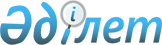 Орман қоры жерлерінің жекелеген учаскелерін басқа санаттағы жерлерге ауыстыру туралыҚазақстан Республикасы Үкіметінің 2022 жылғы 16 қарашадағы № 905 қаулысы.       Қазақстан Республикасы Жер кодексiнің 130-бабына және Қазақстан Республикасы Орман кодексiнің 51-бабына сәйкес Қазақстан Республикасының Үкiметi ҚАУЛЫ ЕТЕДI:      1. Осы қаулыға қосымшаға сәйкес "Батыс Қазақстан облысының табиғи ресурстар және табиғатты пайдалануды реттеу басқармасы" мемлекеттік мекемесі Бөрлі орман және жануарлар дүниесін қорғау жөніндегі коммуналдық мемлекеттік мекемесінің және Орал орман және жануарлар дүниесін қорғау жөніндегі коммуналдық мемлекеттік мекемесінің (бұдан әрі – мекемелер) орман қоры жерлері санатынан жалпы алаңы 11,55 гектар жер учаскесі өнеркәсіп, көлік, байланыс жерлері, ғарыш қызметі, қорғаныс, ұлттық қауіпсіздік мұқтаждықтарына арналған жерлер және ауыл шаруашылығына арналмаған өзге де жерлер санатына ауыстырылсын.       2. Батыс Қазақстан облысының әкімі осы қаулының 1-тармағында көрсетілген жер учаскесінің Қазақстан Республикасының заңнамасында белгіленген тәртіппен "Қазақстан Республикасы Индустрия және инфрақұрылымдық даму министрлігінің Автомобиль жолдары комитеті" республикалық мемлекеттік мекемесіне (бұдан әрі – Комитет) А-30 "Подстепный – Федоровка – РФ шекарасы" 0-144 км республикалық маңызы бар автомобиль жолын реконструкциялау (салу) үшін берілуін қамтамасыз етсін.      3. Комитет Қазақстан Республикасының қолданыстағы заңнамасына сәйкес орман алқаптарын орман шаруашылығын жүргізумен байланысты емес мақсаттарда пайдалану үшін оларды алудан туындаған орман шаруашылығы өндірісінің шығасылары мен шығындарын республикалық бюджет кірісіне өтесін және алынған сүректі көрсетілген мекемелердің теңгеріміне бере отырып, алаңды тазарту шараларын қабылдасын.      4. Осы қаулы қол қойылған күнiнен бастап қолданысқа енгiзiледi. Орман қоры жерлері санатынан өнеркәсiп, көлiк, байланыс жерлері, ғарыш қызметі, қорғаныс, ұлттық қауіпсіздік мұқтаждықтарына арналған жерлер және ауыл шаруашылығына арналмаған өзге де жерлер санатына ауыстырылатын жерлердің экспликациясы © 2012. Қазақстан Республикасы Әділет министрлігінің «Қазақстан Республикасының Заңнама және құқықтық ақпарат институты» ШЖҚ РМК      Қазақстан РеспубликасыныңПремьер-Министрі      Қазақстан РеспубликасыныңПремьер-МинистріӘ. СмайыловҚазақстан Республикасы
Үкіметінің
2022 жылғы 16 қарашадағы
№ 905 қаулысына
қосымшаҚазақстан Республикасы
Үкіметінің
2022 жылғы 16 қарашадағы
№ 905 қаулысына
қосымшаЖер пайдаланушының атауыЖалпы алаңы,гектарорманкөмкергенорман көмкермеген,оның ішінде:өртенген, қураған екпелералаңқайларжайылымдар123456"Батыс Қазақстан облысының табиғи ресурстар және табиғат пайдалануды реттеу басқармасы" мемлекеттік мекемесінің Бөрлі орман және жануарлар дүниесін  қорғау жөніндегі коммуналдық мемлекеттік мекемесі4,354,22--0,13"Батыс Қазақстан облысының табиғи ресурстар және табиғат пайдалануды реттеу басқармасы" мемлекеттік мекемесінің Орал орман және жануарлар дүниесін қорғау жөніндегі коммуналдық мемлекеттік мекемесі7,25,660,890,65-Барлығы:11,559,880,890,650,13